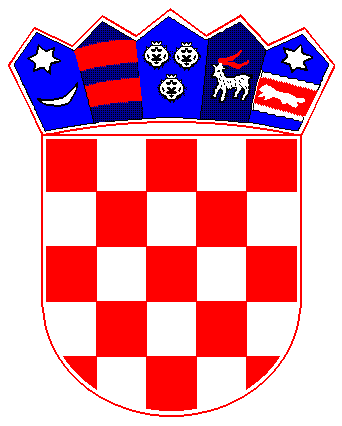 REPUBLIKA  HRVATSKAPRIMORSKO-GORANSKA ŽUPANIJA               OPĆINA MATULJIOPĆINSKO VIJEĆE OPĆINE MATULJI Odbor za društvene djelatnosti Općinskog vijeća Općine MatuljiKLASA: 021-05/16-01/3URBROJ: 2156-04-01-16-24Matulji, 09.09.2016.Na temelju članka 7. Odluke o osnivanju i načinu rada radnih tijela Općinskog vijeća Općine Matulji (˝Službene novine Primorsko goranske županije˝broj 38/09) sazivam 1. sjednicu Odbora za društvene djelatnosti Općinskog vijeća Općine Matulji koja će se održati dana 13. rujna 2016.(utorak)  u 17:00 sati,u uredu Općinskog načelnika Općine Matulji,Trg Maršala Tita 11.Za sjednicu predlažem sljedeći:DNEVNI RED1. Razmatranje prijedloga Odluke o izmjenama i dopunama Odluke o uvjetima za stipendiranje studenata2. Razmatranje prijedloga Odluke o izmjenama i dopunama Odluke o stipendiranju učenika srednjih školaDostaviti:članovima Odbora, svimaOpćinskom načelniku Mariu Ćikoviću, ovdjezamjenicima Općinskog načelnika Eni Šebalj i Vedran Kinkela, ovdjepismohrana, ovdje     Odbor za društvene djelatnosti         Općinskog vijeća Općine MatuljiPredsjednicaAlfred Šaina